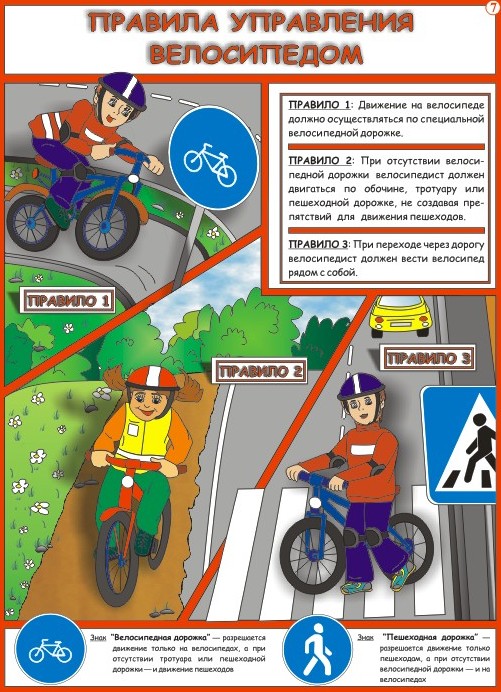 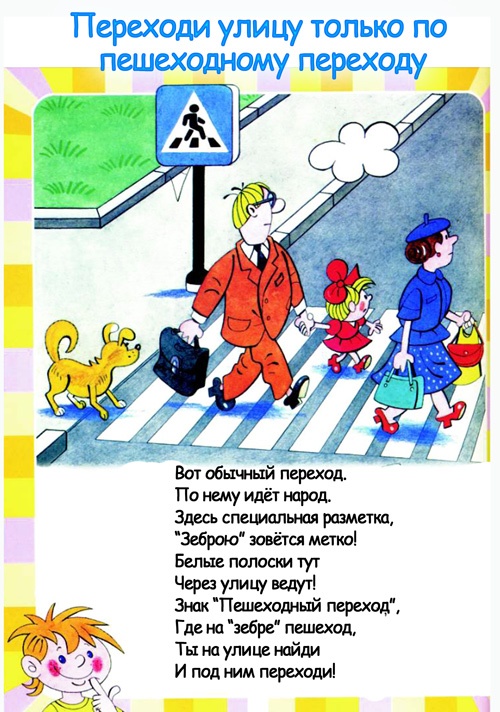 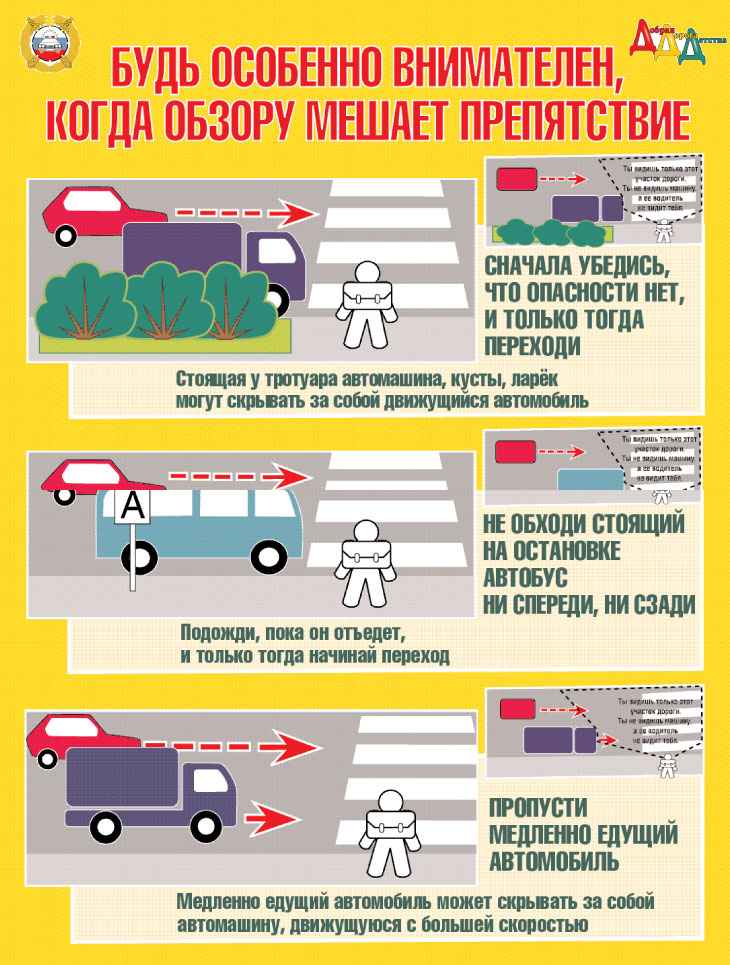 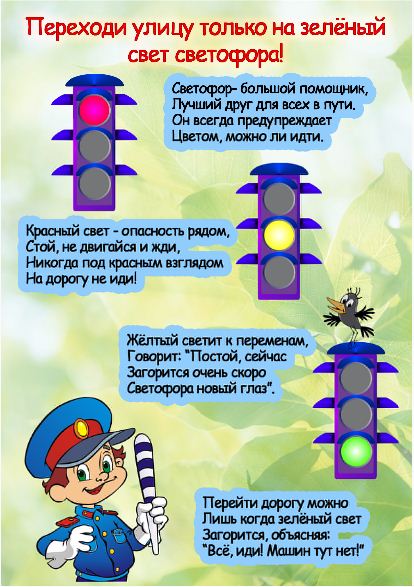 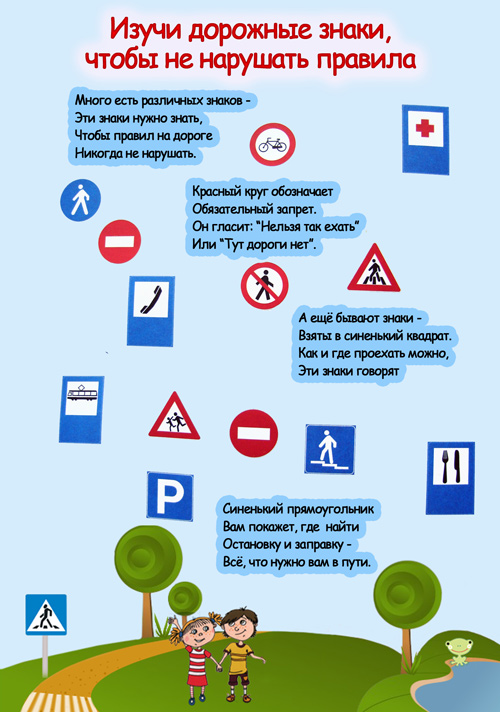 «Дорога,ребёнок,безопасность»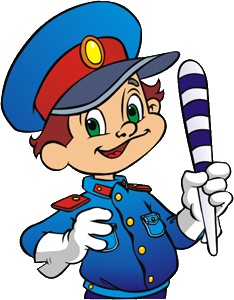 